Vérifier au prononcéDECLARATION DU SENEGAL A L’EXAMEN PERIODIQUE UNIVERSEL DU GABON42ÈME SESSION DU GROUPE DE TRAVAIL SUR L’EPUMonsieur le Président,Le Sénégal souhaite la bienvenue à la délégation du Gabon et la remercie pour la présentation de son rapport national dans le cadre du présent cycle de l’Examen périodique universel (EPU).Ma délégation salue les actions menées, depuis le cycle précédent, par le Gouvernement du Gabon en vue du renforcement du cadre législatif et institutionnel des droits humains, de l’accès aux droits économiques sociaux et culturels, ainsi que de la protection de certains groupes vulnérables.Le Sénégal se félicite, en particulier, des mesures de promotion des droits des femmes et des enfants, à travers la Stratégie de promotion des droits de la femme, la création d’un Observatoire national des droits des femmes et l’adoption du Code de l’enfant.Dans un esprit constructif, ma délégation souhaite formuler les recommandations suivantes au Gouvernement du Gabon :Envisager de ratifier la Convention internationale sur la protection des droits de tous les travailleurs migrants et des membres de leur famille ;Poursuivre les actions visant à mieux lutter contre les violences et les discriminations à l’égard des femmes. Je vous remercie. REPUBLIQUE DU SENEGALUN PEUPLE - UN BUT - UNE FOI-----------------------------------------MISSION PERMANENTE AUPRES DEL’OFFICE DES NATIONS UNIES A GENEVE--------------------------------AMBASSADE DU SENEGAL EN SUISSE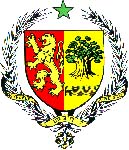         Genève, le 24 janvier 2023